Théâtre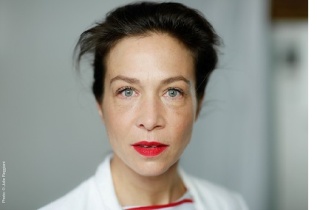 Actualité : en préparation d’un spectacle Hors les Murs : Histoires de loups, à frémir de plaisir.Le Petit Prince avec  la Cie du bonheur Vert, en tournée 2016/2017Nos Grands-parents avec la Cie Nagananda, 2015/2016/2017Aimer si fort avec la Cie HVDZ, mes Guy Alloucherie, 2015Du Domaine des Murmures avec la Cie du Bonheur Vert,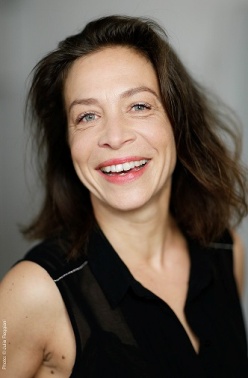 Petits Métiers oubliés du Fantastique avec la Cie du LysandoreLes Bugle Noz, mes Arnaud LerayMal de Mer de Hugues Fléchard par le Crazy Horror Theater show, m.e.s Astrid Sylvain. Théâtre dans le noirBlanche Neige etc et Coâ avec la Compagnie Les BonimenteursLes Femmes et le temps par Le théâtre en Bransle.Théâtre ForumCésar et Drana, m.e.s de Sébastien RajonLes Burgraves de Victor Hugo, m.e.s de Damiane GoudetMiguel Manara de O.V Milosz, m.e.s de Vincent GauthierLe Parc de Botho Strauss, m.e.s de Valia BoulayVoix Voice-over chez R.G.B, documentaires pour Arte.Cinéma Chroniques Parisiennes, Canal+, Zabou Breitman Lettre au Père Noël, Radu Mihaileanu.. Fils de Pute, court métrage de Ryan Bessad. Le cri, court métrage de Martine Garcia. Pull over, court métrage d’Agathe Molière.Divers Yoga depuis 15 ans/Etrier de bronze en équitationPermis B/Licence Arts et LettreChroniqueuse radio/Roller, trottinette, bicycletteProfesseur Ateliers de théâtre Formation Master Class Permis 2 Jouer avec Régis MardonStage Chantiers nomades avec la Cie HVDZStage de jeu face à la caméra avec Alain PrioulStage de clown avec Philippe VellaStudio 34 dirigé par Philippe Brigaud (3 ans)